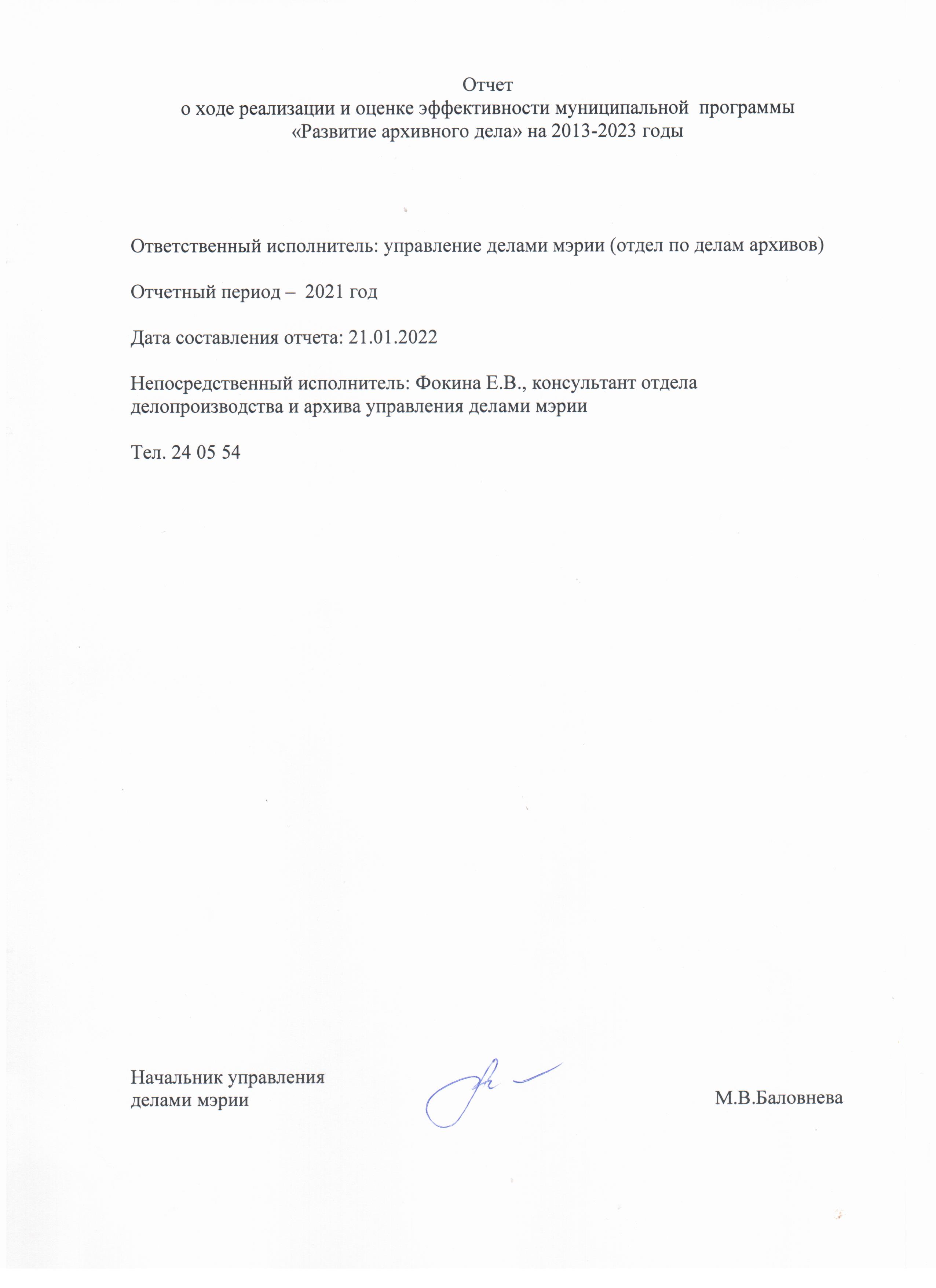 Результатыреализации муниципальной программы «Развитие архивного дела»на 2013-2023 годы за 2021 год 1. Сведения о достижении значений показателей (индикаторов) муниципальной программы «Развитие архивного дела» на 2013-2023 годыМуниципальная программа «Развитие архивного дела» на 2013-2023 годы (далее – Программа)  утверждена   постановлением  мэрии  города  от  10.10.2012 № 5369 (в редакции постановлений от 13.02.2013 № 606, 08.10.2013 № 4727, 11.11.2013 № 5321, 23.07.2014 № 3972, 10.10.2014 № 5462, 26.11.2014 № 6396, 26.01.2015 № 239,11.08.2015 № 4354, 09.10.2015 № 5371, 24.11.2015 № 6144, 26.01.2016 № 249, 15.03.2016 № 950, 04.10.2016 № 4385, 22.11.2016 № 5268,11.07.2017 № 3238, 12.10.2017 № 4877, 23.11.2017 № 5711, 10.08.2018 № 3584, 16.10.2018 № 4441, 21.11.2018 № 5002, 16.10.2019 № 4940, 29.11.2019 № 5689, 26.12.2019 № 6278, 02.11.2020 № 4446, 24.11.2020 № 4791, 22.12.2020 № 5379, 01.06.2021 № 2275, 30.08.2021 № 3511, 21.12.2021 № 4879).Деятельность архивной службы города Череповца, представленной отделом делопроизводства и архива (до 16.06.2021 отделом по делам архивов управления делами) и муниципальным казенным архивным учреждением «Череповецкий центр хранения документации» (далее - МКАУ «ЧЦХД»), направлена на достижение основной цели, определенной в муниципальной программе «Развитие архивного дела» на 2013-2023 годы: обеспечение гарантированной сохранности документального наследия города, удовлетворяющее существующую и потенциальную потребность граждан, общества и государства в ретроспективной информации.Программа призвана содействовать реализации государственной политики в сфере архивного дела на территории городского округа город Череповец Вологодской области. 	Задачи Программы определены в соответствии с основными полномочиями муниципального образования в области архивного дела, закрепленными в Федеральном законе от 22.10.2004 № 125-ФЗ «Об архивном деле в Российской Федерации», и направлены на выполнение задач по хранению, комплектованию, учету и использованию архивных документов.	Задачи Программы:1. Формирование определенного законодательством единого подхода в архивах организаций города к учету, хранению и использованию информации.2. Обеспечение нормативных условий хранения документов.3. Повышение качества муниципальных услуг, оказываемых на основе архивных документов.	Для реализации поставленных задач Программой определено достижение следующих целевых показателей:Результатами реализации Программы в 2021 году стало достижение следующих результатов: в рамках решения задачи «Формирование определенного законодательством единого подхода в архивах организаций города к учету, хранению и использованию информации»:в 100 % муниципальных организаций имеются утвержденные номенклатуры дел, Положения об архиве и экспертной комиссии (фактическое значение совпадает с плановым).В рамках решения задач «Обеспечение нормативных условий хранения документов» и «Повышение качества муниципальных услуг, оказываемых на основе архивных документов»:100 % документов муниципального архива находятся в нормативных условиях хранения (фактическое значение совпадает с плановым); до 5,4 % увеличен фонд пользования особо ценных архивных документов (фактическое значение превышает плановое на 0,1%); обеспечено 100-процентное заполнение БД «Архивный фонд» на уровне фонда (фактическое значение совпадает с плановым);до 38,8% (план – 30,3 %) увеличилась доля информации, внесенной на уровне дела, от общего количества дел, находящихся на хранении (фактическое значение превышает плановое на 8,5%). Перевыполнение показателя обусловлено уменьшением общего количества хранящихся документов в связи с выбытием 1 847 ед. хр. (переданы по актам в действующие образовательные учреждения города) и увеличением темпов внесения информации (в соответствии с рекомендациями Росархива к 2023 году должно быть обеспечено 100 % внесения информации на уровне дела);все социально-правовые и тематические запросы исполняются своевременно – 100% (фактическое значение совпадает с плановым);увеличен процент использования Архивного фонда города (план - не менее 6%, факт – 8,3 %). Фактическое значение значительно превышает плановое и связано с большим количеством поступивших социально-правовых запросов по документам по личному составу ликвидированных организаций;	процент освоения проектной мощности составил 85,4 % (% загрузки архивохранилищ, план – 86,6%). Фактическое значение меньше планового на 1,2 %. Снижение темпа прироста Архивного фонда связано с выбытием документов по личному составу, переданных в действующие учреждения образования, и свидетельствует о наличии резервных площадей для приема документов.Сведения о достижении значений показателей (индикаторов) Программы представлены в Приложении 1 к Отчету. 2. Оценка достижения плановых значений показателей Программы2.1. Доля муниципальных организаций, имеющих утвержденные номенклатуры дел, Положения об архиве и экспертной комиссии организации, от общего количества.Дмо  = Кф / Кмо × 100 %, где:Дмо  - значение показателя 1;Кф  - количество муниципальных организаций, имеющих утвержденные номенклатуры дел, Положения об архиве и экспертной комиссии организации;Кмо -  общее количество муниципальных организаций. на 01.01.2022:  Дмо  = 171/171 × 100% = 100% .Периодичность сбора данных: по итогам полугодия, по состоянию на 1 июля и ежегодно, на 1 января года, следующего за отчетным.Источник данных: Статистическая отчетность о работе экспертно-методической комиссии при отделе по делам архивов управления делами мэрии.2.2. Доля документов муниципального архива, находящихся в нормативных условиях хранения, в общем количестве архивных документов муниципального архива.Днорм  = Кнорм / Кобщ × 100%, где:Д норм - значение показателя 2;Кнорм - количество единиц хранения, находящихся в нормативных условиях хранения;Кобщ - общее количество единиц хранения, хранящихся в муниципальном архиве.на 01.01.2022: Днорм = 401 633 / 401 633 × 100% = 100%Периодичность сбора данных: ежегодно, на 1 января года, следующего за отчетным. Источник данных: Паспорт муниципального архива на 1 января года, следующего за отчетным. 	2.3. Процент наличия фонда пользования особо ценных архивных документов.Доц = Коц / Кобщ × 100 %, где:Доц- значение показателя 3;Коц - количество особо ценных дел, на которые создан фонд пользования;Кобщ - количество особо ценных дел, хранящихся в муниципальном архиве. На 01.01.2022:  Доц = 303/ 5 564× 100% = 5,4%.Периодичность сбора данных: на 1 января года, следующего за отчетным.Источник данных: Годовая статистическая отчетность муниципального архива.  Паспорт муниципального архива на 1 января года, следующего за отчетным. 2.4. Процент заполнения БД «Архивный фонд» на уровне фонда.	Да= Абд/ Аобщ× 100 %, где:Дa - значение показателя 4;Абд - количество архивных фондов муниципального архива, описания которых внесены в базу данных «Архивный фонд»;Аобщ - общее количество архивных фондов, хранящихся в муниципальном архиве.На 01.01.2022:  Да = 2 227/2 227 × 100% = 100%.Периодичность сбора данных: по итогам полугодия, по состоянию на 1 июля и ежегодно, на 1 января года, следующего за отчетным.Источник данных: Годовая статистическая отчетность муниципального архива.  Паспорт муниципального архива на 1 января года, следующего за отчетным. 2.5. Доля информации, внесенной на уровне дела, от общего количества дел, находящихся на хранении в муниципальном архиве.Да=К/Кобщ× 100 %, где:Да- значение показателя 5;К - количество единиц хранения, внесенных на уровне дела в базу данных «Архивный фонд»;Кобщ - общее количество единиц хранения, хранящихся в муниципальном архиве.На 01.01.2022:  Да = 155 772 /401 633× 100% = 38,8%.Периодичность сбора данных: ежегодно, на 1 января года, следующего за отчетным.Источник данных: Отчет о выполнении основных показателей развития архивного дела в муниципальном архиве за отчетный год. Паспорт муниципального архива на 1 января года, следующего за отчетным.2.6. Общее количество/доля своевременно удовлетворенных социально-правовых и тематических запросов.Дуз=Оз/Ообщ× 100 %, где:Дуз- значение показателя 6;Оз – количество исполненных социально-правовых и тематических запросов;Ообщ - общее количество социально-правовых и тематических запросов, поступивших в муниципальных архив за отчетный период и подлежащих исполнению в установленные сроки.На 01.01.2022:  Дуз  = 4 833 /4 833 × 100% = 100%.Периодичность сбора данных: ежегодно, на 1 января года, следующего за отчетным.Источник данных: Отчет о выполнении основных показателей развития архивного дела в муниципальном архиве за отчетный год. Годовая статистическая отчетность муниципального архива.2.7. Процент использования Архивного фонда города.Дисп = Квыд /Кобщ × 100 %, где:Д исп - значение показателя 7;Кобщ - общее количество единиц хранения, хранящихся в муниципальном архиве.Кнорм - количество единиц хранения, выданных из архивохранилищ.На 01.01.2022:  Дисп = 33 226/401 633 × 100% = 8,3%.Периодичность сбора данных: ежегодно, на 1 января года, следующего за отчетным.Источник данных: Отчет о выполнении основных показателей развития архивного дела в муниципальном архиве за отчетный год. Паспорт муниципального архива на 1 января года, следующего за отчетным.2.8. Процент освоения проектной мощности (% загрузки архивохранилищ).А = В/С × 100%Д=В/НС= Д×Е, где: А – значение показателя 8 (степень загруженности архивохранилищ);В – количество ед. хр., хранящихся в муниципальном архиве;С – расчетная вместимость архивохранилищ;Д – количество ед. хр., хранящихся на 1 погонном метре стеллажей;Е – общее количество погонных метров стеллажей архивохранилищ;Н – количество погонных метров стеллажей, заполненных архивными документами.на 01.01.2022: А = 401 633 /470 270 × 100%=85,4%;Н=6 471 погонный метр заполнен архивными документами;В=401 633 ед. хр. на 01.01.2022;Д=401 633 /6 471=62 ед. хр., хранится на 1 погонном метре стеллажей;С=62×7 585=470 270 ед. хр. - расчетная вместимость архивохранилищ. Периодичность сбора данных: ежегодно, на 1 января года, следующего за отчетным.Источник данных: Паспорт муниципального архива на 1 января года, следующего за отчетным.  	Сведения о расчете целевых показателей (индикаторов) Программы представлены в Приложении 1А к Отчету.Информация о реализации Программы по исполнению плановых значений показателей (индикаторов) представлена в Приложении 6 к Отчету.3. Результаты реализации основных мероприятий ПрограммыДля достижения поставленных целей и выполнения задач Программой определено выполнение следующих мероприятий:Основное мероприятие 1 - организация и координация архивного дела на территории города: организация работы совета по архивному делу;обследование организаций города по вопросам документационного обеспечения управления (далее – ДОУ) и обеспечения сохранности документов;консультирование организаций по вопросам ДОУ и обеспечения сохранности документов; проведение обучающих семинаров, совещаний по вопросам ДОУ и архивного дела; организация работы экспертно-методической комиссии. Основное мероприятие 2 -  обеспечение сохранности документов Архивного фонда и других архивных документов и предоставление потребителям ретроспективной информации: специальная обработка документов;картонирование документов;восстановление затухающих текстов; выявление и описание особо ценных документов; создание страхового фонда и фонда пользования;проверка наличия и состояния дел;подготовка описей на утверждение и согласование ЭПК уполномоченного органа исполнительной власти субъекта Российской Федерации;поддержание нормативных режимов хранения документов; выдача документов; прием документов;	исполнение запросов; создание информационно-поисковых систем и ведение баз данных.Ответственным исполнителем основного мероприятия 1 является отдел по делам архивов (с 16.06.2021 – отдел делопроизводства и архива) управления делами мэрии. В рамках решения задачи «Формирование определенного законодательством единого подхода в архивах организаций города к учету, хранению и использованию информации» проведены мероприятия, по результатам которых: 1. Подготовлены и проведены 4 заседания совета по архивному делу на следующие темы: 28.01.2021 – «Об итогах развития архивного дела в городе за 2020 год»;28.03.2021 – «О внедрении в практику профессиональных стандартов. Профессиональный стандарт «Специалист архива»;25.11.2021 – «О программе развития архивной службы города на 2022 год»;24.12.2021 – «Актуальные вопросы развития архивного дела».	2. Обследованы в январе-марте 2021 года 4 организации по вопросам документационного обеспечения управления (ДОУ) и обеспечения сохранности документов из 45 запланированных. Обследование приостановлено в связи с неблагоприятной эпидемиологической обстановкой в городе и ликвидацией отдела по делам архивов управления делами мэрии.	3. По вопросам ДОУ и обеспечения сохранности документов проконсультировано 253 организации (351 обращение). 4. Проведены в соответствии с графиком проведения и Положением об экспертно-методической комиссии (ЭМК) 15 заседаний комиссии, на которых рассмотрено 164 документа от 164 организаций.	Ответственным исполнителем основного мероприятия 2 является муниципальное казенное архивное учреждение «Череповецкий центр хранения документации». В рамках решения задач «Обеспечение нормативных условий хранения документов» и «Повышение качества муниципальных услуг, оказываемых на основе архивных документов», МКАУ «ЧЦХД» проведены мероприятия, по результатам которых:1. Подшито 827 ед. хр. - документы фондов, которые используются при исполнении запросов, выдаются пользователям информации в читальный зал.2. Закартонировано 2 303 дела: все вновь принятые дела постоянного хранения и по личному составу. 3. Восстановлено 12 листов особо ценных документов архивного фонда № Р-5 Череповецкий районный Совет народных депутатов.4. В 2015-2021 гг. работа по выявлению и описанию особо ценных документов не проводилась в связи с недостатком бюджета рабочего времени.5. Создан фонд пользования на 10 дел архивного фонда № Р-25 Мэрия города Череповца. 6. Проведена проверка наличия и состояния 3 561 ед. хр. особо ценных документов. 7. Подготовлено на утверждение и согласование экспертно-проверочной комиссии Департамента культуры и туризма Вологодской области:507 описей на 7 116 дел постоянного срока хранения 51 организации, 5 описей дел личного происхождения на 118 ед. хр., 1 опись фотодокументов на 14 ед. хр.;	105 описей на 4 427 дел по личному составу 35 организаций.	Подготовлено на согласование экспертно-методической комиссии при отделе по делам архивов (с 16.06.2021 – отделе делопроизводства и архива) управления делами мэрии города 2 описи на 461 ед. хр. по личному составу 1 организации.8. В течение отчетного периода соблюдались правила пожарной безопасности, требования охранного режима, поддерживались оптимальные режимы хранения документов.9. Из архивохранилищ выдано 33 226 ед. хр., в том числе 3 699 дела – пользователям информации в читальный зал.10. В 2021 году принято на хранение 2 397 дел:1 567 дел постоянного хранения, в т.ч. 1463 дела управленческой документации, 90 дел личного происхождения, 14 ед.хр. фотодокументов;94 дела временного хранения; 736 дел по личному составу.11. Исполнено 4 833 запроса, из них:социально-правовых – 3 646 (в том числе: положительных –2 508, отрицательных - 253; бесфондовых - 885);тематических 1 187 (в том числе: положительных – 739, отрицательных - 364; бесфондовых – 84).12. В четвертую версию ПК «Архивный фонд» внесена информация по новым 13 фондам, 22 описям и 37 199 ед. хр.Все намеченные программные мероприятия выполнены в полном объеме, отклонения незначительные.Сведения о степени выполнения основных мероприятий муниципальной программы «Развитие архивного дела» на 2013-2023 годы представлены в Приложении 2 к Отчету.4. Результаты использования бюджетных ассигнований городского бюджета и иных средств на реализацию муниципальной программы на 01.01.2022Отчет об исполнении бюджетных ассигнований городского бюджета на реализацию Программы представлен в Приложении 3 к Отчету.Информация о расходах городского бюджета, федерального, областного бюджетов, внебюджетных источников на реализацию целей муниципальной программы города за 2021 год представлены в Приложении 4 к Отчету. Финансирование МКАУ «ЧЦХД» проводилось согласно утвержденной бюджетной смете на 2021 год.Всего на реализацию программы запланировано 26 715,9 тыс. руб., в том числе на финансирование текущей деятельности МКАУ «ЧЦХД» в 2021 году – 21 081,9 тыс. руб., на проведение ремонтных работ (по смете муниципального автономного учреждения «Центр комплексного обслуживания» (далее - МАУ «ЦКО») -5 634,0 тыс. руб.В 2021 году освоено 25 086,73 тыс. руб. (план - 26 715,9) или 93,9 %, в том числе:- средства городского бюджета в сумме 21 096,49 тыс. руб., (план – 22 725,7 тыс. руб.), что составляет 92,83%; - субвенции из областного бюджета в сумме 3 990,24 тыс. руб. (план – 3 990,24 тыс. руб.), что составляет 100%.По состоянию на 01.01.2022 кассовое исполнение по расходам:- МКАУ «ЧЦХД» - 19 681,7 тыс. руб.;- МАУ «ЦКО» - 5 405,0 тыс. руб.5. Сведения о результатах мероприятий внутреннего и внешнего муниципального финансового контроля в отношении муниципальных программ, проводимых в рамках своих полномочий органами внутреннего и внешнего финансового контроля городаМероприятия внутреннего и внешнего муниципального финансового контроля в отношении муниципальной программы «Развитие архивного дела» на 2013-2023 годы в 2021 году не проводились. 6. Информация об анализе факторов, повлиявших на ход реализации муниципальной программы, и о внесенных ответственными исполнителями в отчетном финансовом году изменениях в муниципальную программу	В 2021 году ответственным исполнителем внесены изменения в первоначальную редакцию муниципальной программы постановлениями мэрии города от 01.06.2021 № 2275, 30.08.2021 № 3511, 21.12.2021 № 4879 в связи с:- внесением на 2021 год соисполнителем Программы МАУ «ЦКО» для проведения работ по замене неисправных элементов вентиляционной установки в здании МКАУ «Череповецкий центр хранения документации»;- организационно-штатными мероприятиями. Кроме того, согласно протоколу заседания комиссии по рассмотрению системы сбалансированных целевых показателей и докладов о результатах и основных направлениях деятельности участников процесса планирования от 08.10.2021 № 28 муниципальная программа «Развитие архивного дела» на 2013-2023 годы с 01.01.2022 считается досрочно прекратившей свое действие в связи с разработкой новой муниципальной программы «Сохранение и развитие архивного дела» на 2022-2025 годы, утвержденной постановлением мэрии города от 26.10.2021 № 4131.7. Предложения об изменении форм и методов управления реализацией муниципальной программы, о сокращении (увеличении) финансирования и (или) корректировке, досрочном прекращении основных мероприятий муниципальной программы в целом по дальнейшей реализации муниципальной программыНа основании проведенного анализа муниципальной программы, досрочно прекратившей действие с 01.01.2022, а также новой муниципальной программе необходимо внесение изменений в раздел «Методика расчета значений целевых показателей (индикаторов) программы» в части:изменения наименования раздела на «Сведения о сборе и методике расчета значений целевых показателей муниципальной программы» в соответствии с постановлением от 29.11.2021 № 4559 «О внесении изменений в постановление мэрии города от 10.11.2011 № 4645»;	изменения формата изложения раздела из текстового в табличный с целью сокращения постраничного объема муниципальной программы. Кроме того, в соисполнители муниципальной программы «Сохранение и развитие архивного дела» на 2022-2025 годы на 2022 год необходимо включить МАУ «ЦКО» для оплаты выполненных в 2021 году ремонтных работ вентиляционной установки в здании МКАУ «Череповецкий центр хранения документации».	8. Сведения о результатах оценки эффективности муниципальной программы за отчетный финансовый год	Оценка эффективности реализации муниципальной программы En:En = (100/100+100/100+5,4/5,3+100/100+38,8/30,3+100/100+8,3/6+85,4/86,6)/8*100% = 108,4%.  	За 2021 год эффективность муниципальной программы составила 108,4 %, что соответствует эффективному выполнению муниципальной программы.	Оценка соответствия фактических расходов запланированному уровню расходов муниципальной программы:ЭБ=25 086,74/26 715,9 * 100% = 93,9%Информация о реализации муниципальной программы в части достигнутых результатов по ресурсному обеспечению представлена в Приложении 5 к Отчету.За 2021 год оценка степени соответствия фактических расходов запланированному уровню расходов муниципальной программы составляет 93,9%. Средства городского бюджета, запланированные на оплату коммунальных услуг, не были использованы в полном объеме, т.к. установка вентиляции и кондиционирования воздуха, являющаяся основным потребителем тепловой и электрической энергии, длительное время не эксплуатировалась ввиду проведения ремонтных работ.Приложение 1 к Отчету Сведения о достижении значений целевых показателей (индикаторов)Приложение 1А к ОтчетуСведения о расчете целевых показателей (индикаторов) Программы Приложение 2 к Отчету Сведения о степени выполнения основных мероприятий муниципальной программы «Развитие архивного дела» на 2013-2023 годыПриложение 3 к ОтчетуОтчет об исполнении бюджетных ассигнованийгородского бюджета на реализацию муниципальной программы «Развитие архивного дела» на 2013-2023 годыПриложение 4 к ОтчетуИнформацияо расходах городского, федерального, областного бюджетов, внебюджетныхисточников на реализацию целей муниципальной программы «Развитие архивного дела» на 2013-2023 годыПриложение 5 к ОтчетуИнформацияо реализации муниципальной программы «Развитие архивного дела» на 2013-2023 годыв части достигнутых результатов по ресурсному обеспечениюПриложение 6 к ОтчетуИнформация о реализации муниципальной программы «Развитие архивного дела» на 2013-2023 годыпо исполнению плановых значений показателей (индикаторов)ПоказателиЕд. изм.2013 2014201520162017201820192020202120222023Доля муниципальных организаций, имеющих утвержденные номенклатуры дел, Положения об архиве и экспертной комиссии организации, от общего количества%4860100100100100100100100100100Доля документов муниципального архива, находящихся в нормативных условиях хранения, в общем количестве архивных документов муниципального архива%----81,4100100100100100100Процент наличия фонда пользования особо ценных архивных документов%2,72,83,84,34,54,74,95,15,35,55,7Процент заполнения БД «Архивный фонд» на уровне фонда%100100100100100100100100100100100Доля информации, внесенной на уровне дела, от общего количества дел, находящихся на хранении в муниципальном архиве%28,212,515,918,921,824,827,530,333,036Доля своевременно удовлетворенных социально-правовых и тематических запросов%100100100100100100100100100100100Процент использования Архивного фонда города%14,6не менее 6не менее 6не менее 6не менее 6не менее 6не менее 6не менее 6не менее 6не менее 6не менее 6Процент освоения проектной мощности (% загрузки архивохранилищ)%75,176,277,878,378,884,585,285,986,687,387,6№  п/пНаименование целевого показателя(индикатора) муниципальнойпрограммыЕд. измеренияЗначение показателя (индикатора) муниципальной программы, подпрограммы, ведомственной целевой программыЗначение показателя (индикатора) муниципальной программы, подпрограммы, ведомственной целевой программыЗначение показателя (индикатора) муниципальной программы, подпрограммы, ведомственной целевой программыЗначение показателя (индикатора) муниципальной программы, подпрограммы, ведомственной целевой программыОбоснование отклонения значения показателя (индикатора), не достижения или перевыполнения планового значения показателя (индикатора), других изменений по показателям№  п/пНаименование целевого показателя(индикатора) муниципальнойпрограммыЕд. измерениягод,предшествующийотчетномуотчетный годотчетный годотчетный годОбоснование отклонения значения показателя (индикатора), не достижения или перевыполнения планового значения показателя (индикатора), других изменений по показателямВзаимосвязь с городскими стратегическими показателями №  п/пНаименование целевого показателя(индикатора) муниципальнойпрограммыЕд. измерениягод,предшествующийотчетномупланфакт% исполненияОбоснование отклонения значения показателя (индикатора), не достижения или перевыполнения планового значения показателя (индикатора), других изменений по показателямМуниципальная программа «Развитие архивного дела» на 2013-2023 годыМуниципальная программа «Развитие архивного дела» на 2013-2023 годыМуниципальная программа «Развитие архивного дела» на 2013-2023 годыМуниципальная программа «Развитие архивного дела» на 2013-2023 годыМуниципальная программа «Развитие архивного дела» на 2013-2023 годыМуниципальная программа «Развитие архивного дела» на 2013-2023 годыМуниципальная программа «Развитие архивного дела» на 2013-2023 годыМуниципальная программа «Развитие архивного дела» на 2013-2023 годыПоказатель (индикатор)1Доля муниципальных организаций, имеющих утвержденные номенклатуры дел, Положения об архиве и экспертной комиссии, от общего количества %100,0100,0100,0100,0В 3.1 Удовлетворенность населения деятельностью ОМС2Доля документов муниципального архива, находящихся в нормативных условиях хранения, в общем количестве архивных документов муниципального архива%100,0100,0100,0100,0х3Процент наличия фонда пользования особо ценных архивных документов%5,265,35,4101,88х4Процент заполнения БД «Архивный фонд» на уровне фонда%100,0100,0100,0100,0х5Доля информации, внесенной на уровне дела, от общего количества дел, находящихся на хранении в муниципальном архиве%29,630,338,8128,05Увеличение показателя обусловлено уменьшением количества хранящихся документов ввиду выбытия документов по личному составу в действующие учреждения образования и х6Доля своевременно удовлетворенных социально-правовых и тематических запросов%100,0100,0100,0100,0В 3.1 Удовлетворенность населения деятельностью ОМС7Процент использования Архивного фонда города %9,8не менее 6 8,3138,33Большой процент использования Архивного фонда города связан с большим количеством поступающих социально-правовых запросов в частности по документам по личному составу ликвидированных организаций и увеличением темпов внесения информациих8Процент освоения проектной мощности (% загрузки архивохранилищ)%83,986,685,498,61Снижение темпа прироста Архивного фонда связано с выбытием документов по личному составу, переданных в действующие учреждения образования, и свидетельствует о наличии резервных площадей для приема документовх№
п/пНаименование целевого показателя (индикатора)Ед.изм.Определение целевого показателя (индикатора)Временные характеристики целевого показателя (индикатора)Алгоритм формирования (формула) и методологические пояснения к целевому показателю (индикатору)Показатели, используемые в формулеМетод сбора информации, индекс формы отчетностиИсточник получения данных для расчета показателя (индикатора)Ответственный за сбор данных по целевому показателю(индикатору)1Доля муниципальных организаций, имеющих утвержденные номенклатуры дел, Положения об архиве и экспертной комиссии организации, от общего количества%Характеризует долю муниципальных организаций, имеющих утвержденные номенклатуры дел, Положения об архиве и экспертной комиссии организации, от общего количестваПо состоянию на 1 января года, следующего за отчетнымДмо = Кф / Кмо × 100 %Дмо = 171/171 × 100% = 100% Дмо - значение показателя 1,Кф - количество муниципальных организаций, имеющих утвержденные номенклатуры дел, Положения об архиве и экспертной комиссии организации,Кмо -  общее количество муниципальных организаций3Отчет отдела делопроизводства и архива управления делами мэрииУправление делами мэрии (отдел делопроизводства и архива)2Доля документов муниципального архива, находящихся в нормативных условиях хранения, в общем количестве архивных документов муниципального архива%Характеризует долю документов муниципального архива, находящихся в нормативных условиях хранения, в общем количестве архивных документов муниципального архиваПо состоянию на 1 января года, следующего за отчетнымДнорм  = Кнорм / Кобщ × 100% Днорм = 401 633/401 633× 100% = 100%Д норм - значение показателя 2,Кнорм - количество единиц хранения, находящихся в нормативных условиях хранения,Кобщ - общее количество единиц хранения, хранящихся в муниципальном архиве3Паспорт МКАУ «ЧЦХД»Управление делами мэрии (отдел делопроизводства и архива)3Процент наличия фонда пользования особо ценных архивных документов%Показывает процент наличия фонда пользования особо ценных архивных документовПо состоянию на 1 января года, следующего за отчетнымДоц  = Коц / Кобщ × 100 %Доц  = 303/ 5 564× 100% = 5,4%Доц- значение показателя 3,Коц - количество особо ценных дел, на которые создан фонд пользования,Кобщ - количество особо ценных дел, хранящихся в муниципальном архиве 3Отчет о выполнении основных показателей развития МКАУ «ЧЦХД»Управление делами мэрии (отдел делопроизводства и архива)4Процент заполнения БД «Архивный фонд» на уровне фонда%Показывает процент заполнения БД «Архивный фонд» на уровне фондаПо состоянию на 1 января года, следующего за отчетнымДа= Абд/ Аобщ× 100 %Да = 2 227/2 227× 100% = 100%Дa - значение показателя 4,Абд - количество архивных фондов муниципального архива, описания которых внесены в базу данных «Архивный фонд»,Аобщ - общее количество архивных фондов, хранящихся в муниципальном архиве3Отчет о выполнении основных показателей развития МКАУ «ЧЦХД»Управление делами мэрии (отдел делопроизводства и архива)5Доля информации, внесенной на уровне дела, от общего количества дел, находящихся на хранении в муниципальном архиве%Характеризует долю информации, внесенной на уровне дела, от общего количества дел, находящихся на хранении в муниципальном архиве По состоянию на 1 января года, следующего за отчетнымДа= К/Кобщ× 100 %Да = 155 772 / 401 633 × 100% = 38,8%Да- значение показателя 5,К - количество единиц хранения, внесенных на уровне дела в базу данных «Архивный фонд»,Кобщ - общее количество единиц хранения, хранящихся в муниципальном архиве3Отчет о выполнении основных показателей развития МКАУ «ЧЦХД», Паспорт МКАУ «ЧЦХД»Управление делами мэрии (отдел делопроизводства и архива)6Доля своевременно удовлетворенных социально-правовых и тематических запросов%Характеризует долю своевременно удовлетворенных социально-правовых и тематических запросовПо состоянию на 1 января года, следующего за отчетнымДуз= Оз/Ообщ× 100 %Дуз = 4 833 /4 833 × 100% = 100%Дуз- значение показателя 6,Оз – количество исполненных социально-правовых и тематических запросов,Ообщ - общее количество социально-правовых и тематических запросов, поступивших в муниципальных архив за отчетный период и подлежащих исполнению в установленные сроки3Отчет о выполнении основных показателей развития МКАУ «ЧЦХД»Управление делами мэрии (отдел делопроизводства и архива)7Процент использования Архивного фонда города%Показывает процент использования Архивного фонда городаПо состоянию на 1 января года, следующего за отчетнымДисп = Квыд /Кобщ × 100 % Дисп = 33 226/401 633 × 100% = 8,3%Д исп - значение показателя 7,Кобщ - общее количество единиц хранения, хранящихся в муниципальном архиве,Кнорм - количество единиц хранения, выданных из архивохранилищ3Отчет о выполнении основных показателей развития МКАУ «ЧЦХД», Паспорт МКАУ «ЧЦХД»Управление делами мэрии (отдел делопроизводства и архива)8Процент освоения проектной мощности (% загрузки архивохранилищ)%Показывает процент освоения проектной мощности (% загрузки архивохранилищ)По состоянию на 1 января года, следующего за отчетнымА = В/С × 100%Д=В/НС= Д×Е  А=401633/470270×100%=85,4%;Н=6 471 погонный метр заполнен архивными документами;В=401 633 ед. хр. на 01.01.2022;Д= 401 633/6 471 = 62 ед. хр., хранится на 1 погонном метре стеллажей;С=62×7 585=470 270 ед. хр. - расчетная вместимость архивохранилищА – значение показателя 8 (степень загруженности архивохранилищ),В – количество ед. хр., хранящихся в муниципальном архиве,С – расчетная вместимость архивохранилищ,Д – количество ед. хр., хранящихся на 1 погонном метре стеллажей,Е – общее количество погонных метров стеллажей архивохранилищ, Н – количество погонных метров стеллажей, заполненных архивными документам3 Паспорт МКАУ «ЧЦХД»Управление делами мэрии (отдел делопроизводства и архива)№п/пНаименование подпрограммы, ведомственной целевой программы, основного мероприятия муниципальной программы (подпрограммы), мероприятияОтветственный исполнитель, соисполнитель, участникРезультат от реализации мероприятия за 2021 годРезультат от реализации мероприятия за 2021 годПричины невыполнения, частичного выполнения мероприятия, проблемы, возникшие в ходе реализации мероприятияСвязь с показателями муниципальной программы (подпрограммы), ведомственной целевой программы№п/пНаименование подпрограммы, ведомственной целевой программы, основного мероприятия муниципальной программы (подпрограммы), мероприятияОтветственный исполнитель, соисполнитель, участникзапланированный достигнутыйПричины невыполнения, частичного выполнения мероприятия, проблемы, возникшие в ходе реализации мероприятияСвязь с показателями муниципальной программы (подпрограммы), ведомственной целевой программы1Основное мероприятие 1 – Организация и координация архивного дела на территории города  Отдел по делам архивов1.1Организация работы совета по архивному делуОтдел по делам архивов4 заседания4 заседанияМероприятие выполнено1.Доля муниципальных организаций, имеющих утвержденные номенклатуры дел, Положения об архиве и ЭК организации, от общего количества1.2Обследование организаций города по вопросам документационного обеспечения управления (далее – ДОУ) и обеспечения сохранности документовОтдел по делам архивов45 организаций4 организацииОбследование приостановлено в связи с неблагоприятной эпидемиологической обстановкой в городе, проведением организационно-штатных мероприятий1. Доля муниципальных организаций, имеющих утвержденные номенклатуры дел, Положения об архиве и ЭК организации, от общего количества1.3Консультирование организаций по вопросам ДОУ и обеспечения сохранности документов        Отдел по делам архивовНе менее 250 организаций253 организации (381 обращение)Мероприятие выполнено1.Доля муниципальных организаций, имеющих утвержденные номенклатуры дел, Положения об архиве и ЭК организации, от общего количества1.4Проведение обучающих семинаров, совещаний по вопросам ДОУ и архивного делаОтдел по делам архивов--Семинар не проведен в связи с неблагоприятной эпидемиологической обстановкой в городе1.Доля муниципальных организаций, имеющих утвержденные номенклатуры дел, Положения об архиве и ЭК организации, от общего количества1.5Организация работы экспертно-методической комиссииОтдел по делам архивов14 заседаний15 заседанийВ январе 2021 года проведено дополнительное заседание ЭМК1.Доля муниципальных организаций, имеющих утвержденные номенклатуры дел, Положения об архиве и ЭК организации, от общего количества2Основное мероприятие 2 - обеспечение сохранности документов Архивного фонда и других архивных документов и предоставление потребителям ретроспективной информации МКАУ «ЧЦХД»2.1Улучшение физического состояния документовМКАУ «ЧЦХД»700 ед. хр.827 ед. хр.Мероприятие выполнено2. Доля документов Архивного фонда и других архивных документов, которым обеспечена сохранность2.2Картонирование документовМКАУ «ЧЦХД»2 600 ед. хр.2 303 ед. хр.Закартонированы все вновь принятые дела постоянного хранения и по личному составу2. Доля документов Архивного фонда и других архивных документов, которым обеспечена сохранность2.3Восстановление затухающих текстовМКАУ «ЧЦХД»24 листа12 листовНедостаток бюджета рабочего времени2. Доля документов Архивного фонда и других архивных документов, которым обеспечена сохранность2.4Выявление и описание особо ценных документовМКАУ «ЧЦХД»Работа непланироваласьРабота непланироваласьНедостаток бюджета рабочего времени3. Процент наличия фонда пользования особо ценных архивных документов2.5Создание страхового фонда и фонда пользования МКАУ «ЧЦХД»19 дел10 делНедостаток бюджета рабочего времени3. Процент наличия фонда пользования особо ценных архивных документов2.6Проверка наличия и состояния дел МКАУ «ЧЦХД»2 000 ед. хр.3 561 ед. хр.Мероприятие выполнено2. Доля документов Архивного фонда и других архивных документов, которым обеспечена сохранность2.7Подготовка описей на утверждение и согласование экспертно-проверочной комиссии Департамента культуры и туризма Вологодской областиМКАУ «ЧЦХД»4 000 дел п/х3 500 дел л/с7 248 дел п/х (в т.ч. 7 116 ед. хр. управленческой документации, 118 ед.хр. личного происхождения, 14 ед. хр. фотодокументов)4 427 дел л/сМероприятие выполнено2. Доля документов Архивного фонда и других архивных документов, которым обеспечена сохранность2.8Поддержание нормативных режимов хранения документовМКАУ «ЧЦХД»Постоянно,в течение годаПостоянно,в течение годаМероприятие выполнено2. Доля документов Архивного фонда и других архивных документов, которым обеспечена сохранность2.9Выдача документовМКАУ «ЧЦХД»39 500 ед.хр.33 226 ед. хр.Уменьшение количества пользователей читального зала в связи с ограничительными мероприятиями7. Процент использования Архивного фонда города2.10Прием документовМКАУ «ЧЦХД»2 600 ед. хр.(2 100дел п/х;500 дел л/с.)2 397 ед. хр.:1 567 дел п/х (в том числе 14 ед.хр. фотодокументов и 90 ед. хр. личного происхождения);736 дел по л/с;94 ед.хр. временного срока хранения Уменьшение объема документов в делопроизводстве организаций-источников комплектования МКАУ «ЧЦХД»8. Процент освоения проектной мощности (% загрузки архивохранилищ)2.11Исполнение запросовМКАУ «ЧЦХД»4 800 запросов4 833 запросаМероприятие выполнено6. Доля своевременно удовлетворенных социально-правовых и тематических запросов2.12Создание информационно-поисковых систем и ведение баз данныхМКАУ «ЧЦХД»В БД «Архивный фонд» внести информацию по новым 20 фондам, 20 описям, 14 200 ед. хр.В БД «Архивный фонд» внесена информация по новым 13 фондам, 22 описям, 37 199 ед. хр.Мероприятие выполнено4. Процент заполнения базы данных «Архивный фонд» на уровне фонда.5. Доля информации, внесенной на уровне дела, от общего количества дел, находящихся на хранении в муниципальном архиве№п/пНаименование муниципальной программы, подпрограммы, ведомственной целевой программы, основного мероприятияОтветственный исполнитель, соисполнитель, участникРасходы (тыс.руб.)Расходы (тыс.руб.)Расходы (тыс.руб.)№п/пНаименование муниципальной программы, подпрограммы, ведомственной целевой программы, основного мероприятияОтветственный исполнитель, соисполнитель, участниктекущий годтекущий годтекущий год№п/пНаименование муниципальной программы, подпрограммы, ведомственной целевой программы, основного мероприятияОтветственный исполнитель, соисполнитель, участниксводная бюджетная роспись, план на 1 января сводная бюджетная роспись по состоянию на 31 декабрякассовое исполнение Муниципальная программа «Развитие архивного дела» на 2013-2023 годывсего16 742,222 725,721 096,5Муниципальная программа «Развитие архивного дела» на 2013-2023 годыУправление делами мэрии (отдел по делам архивов)---Муниципальная программа «Развитие архивного дела» на 2013-2023 годыМКАУ «ЧЦХД»16 742,217 091,715 691,5Муниципальная программа «Развитие архивного дела» на 2013-2023 годыМАУ «ЦКО»-5 634,05 405,01Основное мероприятие 1 – организация и координация архивного дела на территории города всего---1Основное мероприятие 1 – организация и координация архивного дела на территории города Управление делами мэрии (отдел по делам архивов)---2Основное мероприятие 2 – обеспечение сохранности документов Архивного фонда и других архивных документов и предоставление потребителям ретроспективной информациивсего16 742,222 725,721 096,52Основное мероприятие 2 – обеспечение сохранности документов Архивного фонда и других архивных документов и предоставление потребителям ретроспективной информацииМКАУ «ЧЦХД»16 742,217 091,715 691,52Основное мероприятие 2 – обеспечение сохранности документов Архивного фонда и других архивных документов и предоставление потребителям ретроспективной информацииМАУ «ЦКО»-5 634,05 405,0№ п/пНаименование муниципальной программы, подпрограммы, ведомственной целевой программы, основного мероприятияИсточники ресурсногообеспеченияРасходы за текущий год, (тыс. руб.)Расходы за текущий год, (тыс. руб.)Расходы за текущий год, (тыс. руб.)№ п/пНаименование муниципальной программы, подпрограммы, ведомственной целевой программы, основного мероприятияИсточники ресурсногообеспеченияПланФакт по состоянию на 1 января% освоения1234561Муниципальная программа «Развитие архивного дела» на 2013-2023 годывсего 26 715,925 086,793,91Муниципальная программа «Развитие архивного дела» на 2013-2023 годыгородской бюджет22 725,721 096,592,91Муниципальная программа «Развитие архивного дела» на 2013-2023 годыфедеральный бюджет---1Муниципальная программа «Развитие архивного дела» на 2013-2023 годыобластной бюджет 3 990,23 990,21001Муниципальная программа «Развитие архивного дела» на 2013-2023 годывнебюджетные источники ---1.1Основное мероприятие 2 - обеспечение сохранности документов Архивного фонда и других архивных документов и предоставление потребителям ретроспективной информациивсего 26 715,925 086,793,91.1Основное мероприятие 2 - обеспечение сохранности документов Архивного фонда и других архивных документов и предоставление потребителям ретроспективной информациигородской бюджет22 725,721 096,592,9,01.1Основное мероприятие 2 - обеспечение сохранности документов Архивного фонда и других архивных документов и предоставление потребителям ретроспективной информациифедеральный бюджет---1.1Основное мероприятие 2 - обеспечение сохранности документов Архивного фонда и других архивных документов и предоставление потребителям ретроспективной информацииобластной бюджет 3 990,223 990,221001.1Основное мероприятие 2 - обеспечение сохранности документов Архивного фонда и других архивных документов и предоставление потребителям ретроспективной информациивнебюджетные источники---Код целевой статьи расходов бюджета (КЦСР)Наименование мероприятияПлан на год, руб.Исполнено за год, руб.Исполнение, %123450400200110Основное мероприятие 2 - обеспечение сохранности документов Архивного фонда и других архивных документов и предоставление потребителям ретроспективной информации, за счет средств городского бюджета 19 571 050,0017 941 886,0891,70400270030Основное мероприятие 2- Обеспечение сохранности документов Архивного фонда и других архивных документов и предоставление потребителям ретроспективной информации (реализация расходных обязательств в части обеспечения выплаты заработной платы работникам муниципальных учреждений и работникам органов местного самоуправления для достижения целевых показателей)3 154 600,003 154 600,00100,00400272190Основное мероприятие 2 - осуществление отдельных государственных полномочий в сфере архивного дела в соответствии законом Вологодской области от 28.04.2006 № 1443-ОЗ «О наделении органов местного самоуправления муниципальных районов и городских округов Вологодской области отдельными государственными полномочиями в сфере архивного дела», за счет средств областного бюджета3 990 240,003 990 240,00100,0ВСЕГО26 715 890,0025 086 726,0893,9№п/пНаименование целевого показателя (индикатора) муниципальной программыЕд. изм.Значение показателяЗначение показателя% выполненияПричины отклонения№п/пНаименование целевого показателя (индикатора) муниципальной программыЕд. изм.2021 год план2021 год факт% выполненияПричины отклонения1Доля муниципальных организаций, имеющих утвержденные номенклатуры дел, Положения об архиве и экспертной комиссии, от общего количества %100100100,02Доля документов муниципального архива, находящихся в нормативных условиях хранения, в общем количестве архивных документов муниципального архива%100100100,03Процент наличия фонда пользования особо ценных архивных документов%5,35,4101,89Незначительное перевыполнение показателя связано с перераспределением бюджета рабочего времени4Процент заполнения БД «Архивный фонд» на уровне фонда%100,0100,0100,05Доля информации, внесенной на уровне дела, от общего количества дел, находящихся на хранении в муниципальном архиве%30,338,8128,05Увеличение показателя обусловлено увеличением темпов внесения информации и уменьшением количества хранящихся документов ввиду выбытия документов по личному составу в действующие учреждения образования6Доля своевременно удовлетворенных социально-правовых и тематических запросов%100,0100,0100,07Процент использования Архивного фонда города %не менее 68,3138,33Большой процент использования Архивного фонда города связан с большим количеством поступающих запросов социально-правового характера, в частности по документам по личному составу ликвидированных организаций8Процент освоения проектной мощности (% загрузки архивохранилищ)%86,685,498,61Снижение темпа прироста Архивного фонда связано с выбытием документов по личному составу, переданных в действующие учреждения образования, и свидетельствует о наличии резервных площадей для приема документов